Share some documents for TDS fillingUsha Maurya <usha.ciltindia@gmail.com>Sat, Jul 28, 2018 at 2:01 PMTo: anna.mizerska@ciltuk.org.ukTo: anna.mizerska@ciltuk.org.ukRequire Share some documents for TDS fillingUsha Maurya <usha.ciltindia@gmail.com>Mon, Jul 30, 2018 at 1:41 PMTo: anna.mizerska@ciltuk.org.uk, "Ceri Williams (INT)" <ceri.williams@ciltinternational.org>To: anna.mizerska@ciltuk.org.uk, "Ceri Williams (INT)" <ceri.williams@ciltinternational.org>Reminder : Require Share some documents for TDS fillingUsha Maurya <usha.ciltindia@gmail.com>Wed, Aug 1, 2018 at 4:59 PMTo: anna.mizerska@ciltuk.org.ukCc: "Ceri Williams (INT)" <ceri.williams@ciltinternational.org>, vinod asthana <asthana2v@gmail.com>, "Mrs. Veni Mathur" <venimathur@hotmail.com>To: anna.mizerska@ciltuk.org.ukCc: "Ceri Williams (INT)" <ceri.williams@ciltinternational.org>, vinod asthana <asthana2v@gmail.com>, "Mrs. Veni Mathur" <venimathur@hotmail.com>Require documents for Annual Fee 2018Usha Maurya <usha.ciltindia@gmail.com>Tue, Aug 7, 2018 at 11:53 AMTo: anna.mizerska@ciltuk.org.uk, "Ceri Williams (INT)" <ceri.williams@ciltinternational.org>, "Keith Newton (INT)" <keith.newton@ciltinternational.org>Cc: "Mrs. Veni Mathur" <venimathur@hotmail.com>, vinod asthana <asthana2v@gmail.com>, Shanti Narain <shantinarain8@gmail.com>, Ragini Yechury <raginiyechury@gmail.com>To: anna.mizerska@ciltuk.org.uk, "Ceri Williams (INT)" <ceri.williams@ciltinternational.org>, "Keith Newton (INT)" <keith.newton@ciltinternational.org>Cc: "Mrs. Veni Mathur" <venimathur@hotmail.com>, vinod asthana <asthana2v@gmail.com>, Shanti Narain <shantinarain8@gmail.com>, Ragini Yechury <raginiyechury@gmail.com>Urgent, require documents for Annual Fee 2018Usha Maurya <usha.ciltindia@gmail.com>Thu, Aug 30, 2018 at 1:36 PMTo: anna.mizerska@ciltuk.org.uk, "Keith Newton (INT)" <keith.newton@ciltinternational.org>, "Ceri Williams (INT)" <ceri.williams@ciltinternational.org>Cc: vinod asthana <asthana2v@gmail.com>, Shanti Narain <shantinarain8@gmail.com>Bcc: Ragini Yechury <raginiyechury@gmail.com>, "Mrs. Veni Mathur" <venimathur@hotmail.com>To: anna.mizerska@ciltuk.org.uk, "Keith Newton (INT)" <keith.newton@ciltinternational.org>, "Ceri Williams (INT)" <ceri.williams@ciltinternational.org>Cc: vinod asthana <asthana2v@gmail.com>, Shanti Narain <shantinarain8@gmail.com>Bcc: Ragini Yechury <raginiyechury@gmail.com>, "Mrs. Veni Mathur" <venimathur@hotmail.com>Reminder: Urgent, require documents for Annual Fee 2018Usha Maurya <usha.ciltindia@gmail.com>Wed, Sep 19, 2018 at 12:52 PMTo: anna.mizerska@ciltuk.org.uk, "Keith Newton (INT)" <keith.newton@ciltinternational.org>, "Ceri Williams (INT)" <ceri.williams@ciltinternational.org>To: anna.mizerska@ciltuk.org.uk, "Keith Newton (INT)" <keith.newton@ciltinternational.org>, "Ceri Williams (INT)" <ceri.williams@ciltinternational.org>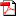 